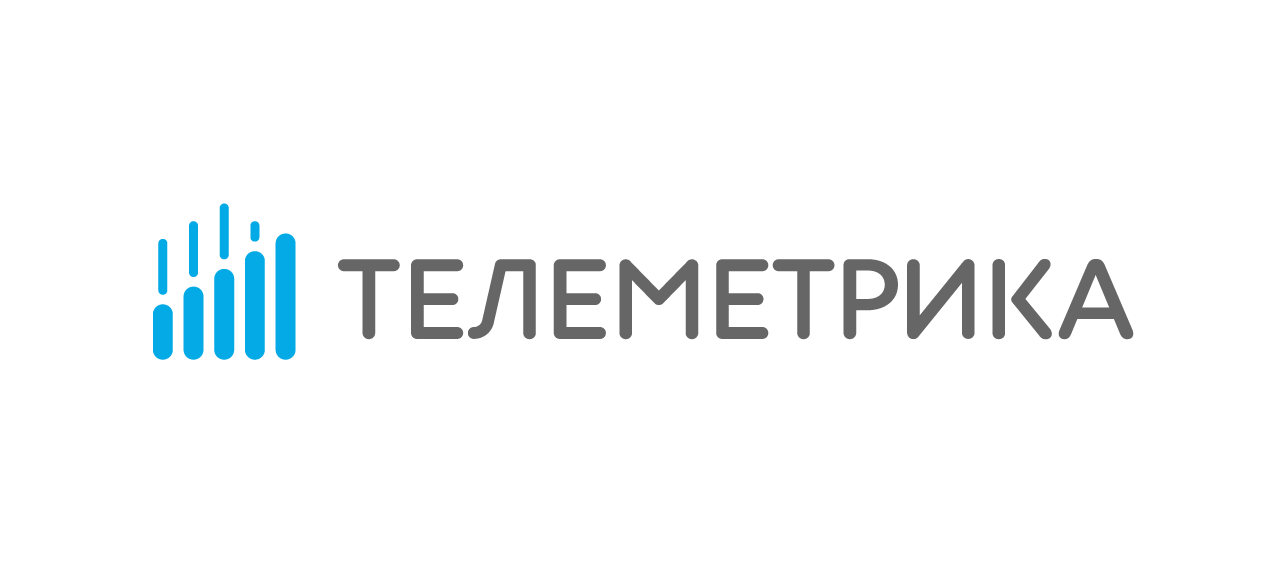 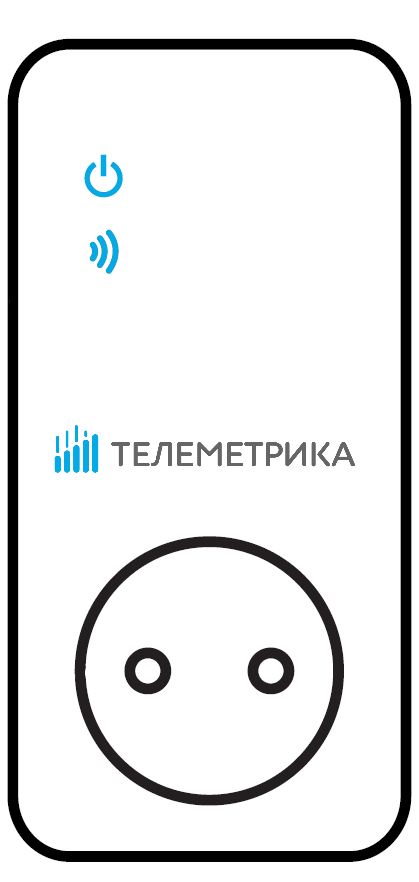 GSM-Розетка. Модели Т4/Т40/Т20.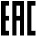 Благодарим Вас за приобретение нашего оборудования!GSM-Розетка Т4/Т40 представляет собой электроприбор со встроенным GSM модулем. Выход электропитания GSM-Розетки может управляться дистанционно с помощью СМС команд или нажатием кнопки непосредственно на корпусе прибора.Модель Т20 – это ведомая розетка, получающая команды через Т40 по радиоканалу 433 МГц. Не имеет собственного GSM модуля. Может устанавливаться на удалении от 2 до 30 метров от Т40. К ведущей розетке Т40 можно подключить до четырех ведомых розеток Т20.Все модели GSM-Розеток имеют в комплекте датчик температуры. Каждая GSM-Розетка может управлять выходом электропитания в зависимости от температуры, по расписанию либо по таймеру. Имеется режим слежения за температурой, а также тревожные оповещения.GSM-Розетка подходит для управления электрическими приборами, потребляемая мощность которых составляет не более 3500 Вт (при 220В переменного тока). Предназначено для домашнего и офисного использования.Для управления устройством требуется SIM-карта оператора сотовой связи, транслирующего сигнал сети GSM 850/900/1800/1900 МГц. Тариф на SIM-карте должен поддерживать функции СМС-сообщений.ОглавлениеОбеспечение безопасности	6Глава 1 Содержимое упаковки	81.1 Содержимое упаковки	81.2 Описание GSM-Розетки	91.3 Светодиодные индикаторы	11Глава 2 Быстрый запуск	122.1 Установка SIM-карты и датчика температуры	122.2 Мобильное приложение	132.3 Работа с GSM-Розеткой	142.4 Регистрация главного номера	152.5 Включение/отключение выхода GSM-Розетки	162.6 Контроль входящего электропитания	17Глава 3 Дополнительные настройки	193.1 Подключение и отключение ведомой GSM-Розетки Т20	193.2 Настройки пользователей	213.3 Изменение пароля	273.4 Включение и выключение выхода GSM-Розетки	283.5 Управление выходом GSM-Розетки с задержкой (по таймеру)	313.6 Управление выходом GSM-Розетки по расписанию	343.7 Управление по значению температуры	393.8 Функция слежения за температурой	433.9 Подключение беспроводных устройств	463.10 Уведомление при переключении выхода розетки	533.11 Уведомление о состоянии внешнего электропитания	543.12 СМС уведомление пользователей	553.13 Звуковой сигнал	563.14 Проверка статуса	573.15 Сброс параметров GSM-Розетки	60Глава 4. Технические характеристики	62Глава 5. Правила и условия транспортирования и хранения	63Глава 6. Указания по эксплуатации и утилизации	64Приложение: перечень СМС команд	65Обеспечение безопасностиGSM-Розетка предназначена для домашнего или офисного использования. Не используйте GSM-Розетку для подключения электрического оборудования, задействованного в промышленных процессах, а также связанных с поддержанием жизнедеятельности.Перед использованием GSM-Розетки убедитесь, что в зоне предполагаемой установки GSM-Розетки имеется устойчивый приём GSM сигнала оператора сотовой связи. В ином случае не используйте GSM-Розетку в данном месте.Максимальная потребляемая мощность электроприборов, подключаемых к розетке не должна превышать 3500 Вт. Потребляемый ток не должен превышать 16 А.Электроприборы с мощностью потребления более 1500 Вт должны быть заземлены.Запрещено замыкать между собой контакты GSM-Розетки.Не касайтесь контактов GSM-Розетки руками или металлическими предметами.Предназначено для внутреннего использования. Запрещено использовать на улице, а также во влажной или химически агрессивной среде.Не вскрывайте корпус GSM-Розетки самостоятельно. В случае необходимости ремонта обращайтесь в уполномоченный сервисный центр.Не допускайте падений GSM-Розетки или её встряски. Это может привести к неисправности.GSM-Розетка является источником электромагнитного излучения. Старайтесь располагать её вдали от электронных приборов, работа которых может быть нарушена интерференцией радиоволн.Запрещено использование GSM-Розетки во взрывоопасной среде или среде с повышенной опасностью взрыва.Не сжигайте устройство после использования, поскольку это может привести к взрыву. GSM-Розетка может функционировать только от сети электропитания, параметры которой соответствуют указанным в технических характеристиках в данном руководстве. Использование иных параметров электропитания может привести к выходу GSM-Розетки из строя. Держите GSM-Розетку вне досягаемости детей.Глава 1 Содержимое упаковки1.1 Содержимое упаковки 1.2 Описание GSM-Розетки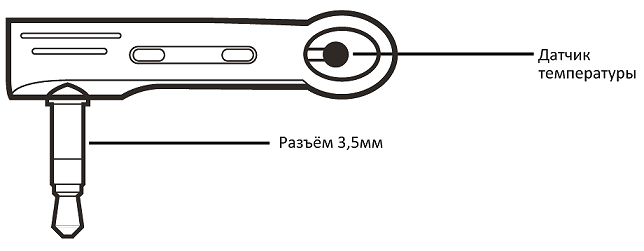 Температурный датчик1.3 Светодиодные индикаторыГлава 2 Быстрый запускФункции прибора на момент покупки могут отличаться от указанных в руководстве.Самую новую версию инструкции вы можете найти на сайте www.telemetrica.ru2.1 Установка SIM-карты и датчика температуры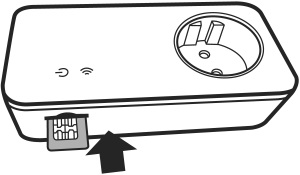 Установите SIM-карту в GSM-Розетку Т4/Т40; слот для установки SIM-карты находится на боковой поверхности GSM-Розетки, сориентируйте SIM-карту таким образом, чтобы её контактная площадка была направлена в сторону лицевой части GSM-Розетки. Затем вставьте SIM-карту в слот до фиксации.Вставьте температурный датчик в предназначенный разъём (см. п. 1.2).2.2 Мобильное приложениеУправление GSM-Розеткой осуществляется с помощью команд, отправляемых в СМС сообщениях на номер SIM-карты, установленной в GSM-Розетке. Для более простого и удобного управления, пользователи могут установить мобильное приложение на свои смартфоны. Приложение доступно для смартфонов под управлением операционных систем Android и iOS. Приложение бесплатное, находится в магазинах приложений «Google Play» и «AppStore» по запросу «телеметрика». Также ссылка на приложение находится в QR-кодах: 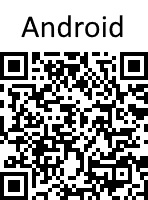 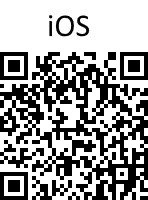 2.3 Работа с GSM-РозеткойВставьте GSM-Розетку в розетку электропитания 220В 50 Гц и дождитесь полной загрузки. Индикатор GSM сигнала будет мигать в течение поиска GSM сети, затем перейдёт в режим плавного свечения и будет подан звуковой сигнал. Состояние выхода электропитания GSM-Розетки по умолчанию – выключено.Важно: если световой индикатор GSM-сигнала быстро мигает продолжительное время, это значит, не удалось подключится к сотовой сети. Причиной может служить низкий уровень сигнала или неисправность SIM-карты. Уровень сигнала сотовой сети GSM может повлиять на полноту функционирования GSM-Розетки. В связи с этим до использования GSM-Розетки необходимо удостовериться, что место предполагаемой установки GSM-Розетки находится в зоне уверенного приёма сигнала сотовой сети GSM 900/1800.Вставьте вилку подключаемого электроприбора в выход электропитания GSM-Розетки.Клавиша M служит для ручного управления (включения и выключения) выходом электропитания GSM-Розетки, а также для сброса прибора к заводским установкам.Зарегистрируйтесь в GSM-Розетке как главный номер и зарегистрируйте номера пользователей при необходимости. После добавления номеров в память GSM-Розетки, пользователи могут управлять розеткой с помощью СМС команд.2.4 Регистрация главного номераДля регистрации номера своего мобильного телефона в качестве главного, пользователь должен отправить на номер SIM-карты, установленной в GSM-Розетке, сообщение содержащее следующую команду:Регистрация главного номера:		#0#  Успешный СМС ответ от GSM-Розетки:Телеметрика. Ваш пароль 1111ДД-ММ-ГГ ЧЧ:MMGSM-Розетка сохраняет главный номер с помощью определителя телефонного номера. Это происходит автоматически, когда GSM-Розетка получает СМС команду #0#.2.5 Включение/отключение выхода GSM-РозеткиВарианты:Вариант 1: нажать и удерживать кнопку M на корпусе GSM-Розетки до включения/выключения выхода электропитания (см. п.5 на рисунке 1).Вариант 2: совершить звонок на номер, установленный в GSM-Розетке (только для Т4/Т40)Вариант 3: отправить СМС команду на телефонный номер GSM-Розетки:Включение выхода розетки:Для GSM-Розетки Т4/Т40:		#1#0#Для GSM-Розетки Т20:		#61#Имя#Группа розеток Т40 + Т20:		#1#Отключение выхода розетки:Для GSM-Розетки Т4/Т40:		#2#0#Для GSM-Розетки Т20:		#62#Имя#Группа розеток Т40 + Т20:		#2#Успешное СМС сообщение от GSM-Розетки:Состояние: ВКЛ **C2.6 Контроль входящего электропитанияПри изменении статуса входящего электропитания GSM-Розетка (только модели Т4/Т40) отправляет пользователю СМС об этом изменении. Время обнаружения отключения питания составляет около 5 секунд. Время, необходимое для отправки уведомления всем пользователям, от 30 секунд до 3 минут.Если внешнее электропитание отсутствует: Если GSM-Розетка отсоединена от внешнего источника питания или произошло пропадание внешнего питания, функционирование GSM-Розетки прекращается, включая ручное управление (клавиша М) и выполнение СМС команд. GSM-Розетка Т4/Т40 информирует пользователя сообщением «Нет 220В».Если внешнее электропитание восстановлено:В случае восстановления внешнего питания GSM-Розетка Т4/Т40 перезагружается, подключается к сотовой сети и отправляет всем пользователям СМС сообщение «220В восстановлено Состояние: **** **С». Выход электропитания перейдёт в состояние, в котором он находился в момент пропадания внешнего питания. К примеру, если на момент исчезновения электропитания выход GSM-Розетки был включен, то при восстановлении питания он будет включен снова.СМС уведомление о пропадании и восстановлении внешнего электропитания может быть отключено (см. п. 3.8)Глава 3 Дополнительные настройки3.1 Подключение и отключение ведомой GSM-Розетки Т20Для подключения ведомой GSM-Розетки Т20 к главной GSM-Розетке Т40 нужно убедиться, что в Т20 установлены заводские настройки. Если Т20 ранее была подключена к другой Т40, необходимо сбросить её к заводским настройкам (см. п. 3.14).Расстояние между местами установки Т40 и Т20 не должно быть менее 1 метра или превышать 30 метров по прямой видимости.Ведомой розетке необходимо присвоить имя, которое предназначено для переадресации команд на определенную ведомую розетку. Имя может состоять строго из латинских букв и цифр и иметь длину не более 7 символов. При подключении нескольких ведомых розеток их имена должны различаться.Подключение ведомой розетки:		#60#Имя#Успешный СМС ответ от GSM-Розетки:Включите ведомую розетку «Имя» в сетьПосле получения от Т40 ответного СМС, в течение 30 секунд подключите Т20 в сеть электропитания.При удачном подключении Т40 издаст двукратный звуковой сигнал, а индикатор сети на Т20 перейдёт в режим медленного мерцания.Успешный СМС ответ от GSM-Розетки:Розетка «Имя» подключенаЕсли подключение не удалось, от Т40 прозвучит трехкратный сигнал и розетка пришлет СМС сообщение «Не удалось подключить «Имя».»Для отключения ведомой розетки Т20 от главной розетки Т40 отправьте СМС содержащую следующую команду:Отключение ведомой розетки: 		#71#Имя#3.2 Настройки пользователей3.2.1 Уровень авторизации пользователейВсе настройки GSM-Розетки изменяются посредством СМС команд.Имеется два уровня авторизации пользователей:Главный пользователь – Только главный пользователь имеет доступ ко всем настройкам GSM-Розетки. Для того чтобы воспользоваться всеми функциями, необходимо сохранить Главный номер в памяти GSM-Розетки. Доступен только один Главный номер. Дополнительные пользователи – GSM-Розетка поддерживает сохранение в памяти до четырёх дополнительных номеров пользователей, которым разрешено удалённое управление GSM-Розеткой и которые могут получать оповещения.Все остальные пользователи мобильных сетей не авторизованы для управления GSM-Розеткой.3.2.2 СМС командыФормат СМС команд: #Код#Содержание#Максимальное количество цифр, из которых может состоять номер мобильного телефона, равно шестнадцати.GSM-Розетка в ответ на запрос пользователя возвращает ответ в виде СМС сообщения.Важно: символ «#» является обязательным при формировании СМС команд. Команда не должна содержать пробелы.3.2.3 Добавление главного номераОписаниеЕсли GSM-Розетка включается в первый раз или находится в состоянии после сброса к заводским настройкам, для начала работы следует задать в настройках GSM-Розетки Главный номер.Для добавления номера своего мобильного телефона в качестве главного пользователь должен отправить по номеру SIM-карты, установленной в розетке, СМС содержащую следующую команду:Добавление главного номера:		#0#Успешный СМС ответ от GSM-Розетки:Телеметрика. Ваш пароль 1111ДД-ММ-ГГ ЧЧ:MM3.2.4 Изменение главного номераВарианты:Вариант 1: пользователь Главного номера формирует следующее сообщение:Изменение Главного номера:		#14#Новый Главный номер#Новый Главный номер должен отличаться от текущего номера.Номер задаётся в любом формате. Ограничение 16 символов.Для пользователей из России рекомендуется вводить номер начиная с 8 или +7.Успешный СМС ответ от GSM-Розетки:Главный номер изменёнПосле этого управление розеткой можно будет осуществлять только с нового Главного номера.Вариант 2: осуществить сброс GSM-Розетки к заводским настройкам и после задать главный номер снова.3.2.5 Установка дополнительного номераВ GSM-Розетке может быть сохранено до четырёх дополнительных номеров. Пользователи дополнительных номеров могут управлять включением и выключением GSM-Розетки.Команда (Главный номер)Добавить дополнительный номер: #06#Дополнительный номер#Добавить несколько дополнительных номеров: #06#Доп. Номер 1#...#Доп. Номер 4# Номер задаётся в любом формате. Ограничение 16 символов.Для пользователей из России рекомендуется вводить номер начиная с 8 или +7.Например: #06#8963*****00# или #06#+7963*****00#Успешный СМС ответ:Доп. Номер 8963*****00 задан. 3.2.6 Проверка дополнительных номеровКоманда проверки сохраненных дополнительных номеров: #06#3.2.7 Удаление дополнительного номераКоманда (Главный номер)Удалить дополнительный номер: #15#Дополнительный номер#Удалить все дополнительные номера: #15#Успешный СМС ответ:Доп. номер 8963******* удален. 3.3 Изменение пароляВ GSM-Розетке пароль используется только для сброса GSM-Розетки к заводским настройкам через СМС команду.Команда (Главный номер):Изменение пароля: #04#Старый пароль#Новый пароль#Пароль должен состоять из четырёх цифр.Пароль по умолчанию 1111.Успешный СМС ответ:Новый пароль: ****3.4 Включение и выключение выхода GSM-РозеткиОписаниеКогда выход электропитания GSM-Розетки включен, GSM-Розетка обеспечивает подачу электроэнергии к прибору, подключенному в выход электропитания. Световой индикатор питания светится постоянно. Отсутствие свечения индикатора означает отсутствие электропитания на выходе GSM-Розетки.3.4.1 Включение и отключение выхода при помощи СМС команд.Команда (Главный или доп. номера):Включение выхода розетки:Для GSM-Розетки Т4/Т40:		#1#0#Для GSM-Розетки Т20:		#61#Имя#Группа розеток Т40 + Т20:		#1#Отключение выхода розетки:Для GSM-Розетки Т4/Т40:		#2#0#Для GSM-Розетки Т20:		#62#Имя#Группа розеток Т40 + Т20:		#2#СМС ответ о выполнении команды направляется на номер, с которого была отправлена команда на переключение выхода.Успешный СМС ответ:Состояние: ВКЛ **С3.4.2 Включение и отключение при помощи клавиши МУдерживайте нажатой клавишу М в течение одной секунды чтобы выключить или включить выход. Световой индикатор будет указывать состояние выхода.3.4.3 Включение и отключение при помощи голосового вызова.Для GSM-Розетки Т4/Т40 (Главный или доп. номера):Включение и отключение выхода розетки может быть осуществлено с помощью голосового вызова на номер GSM-Розетки. Если вызов поступит с одного из запрограммированных номеров пользователей – выход розетки переключится в противоположное текущему состояние (включится или выключится). СМС ответ о выполнении команды будет отправлено на Главный номер.Успешный СМС ответ:Состояние: ВКЛ **СОпция управление голосовым вызовом:Включить:		#09#1#Выключить:		#09#0#Успешный СМС ответ:Управление голосовым вызовом: ВКЛ (ВЫКЛ)3.5 Управление выходом GSM-Розетки с задержкой (по таймеру)ОписаниеВыход GSM-Розетки может быть настроен на включение или выключение с задержкой (по таймеру). Включенная функция “таймер” блокирует ручное управление клавишей М. При необходимости ручного управления розеткой следует отключить режим “таймер” СМС командой.Если команда “таймер на включение GSM-Розетки” получена при включенном состоянии выхода GSM-Розетки, выход будет выключен. Если команда получена при выключенном состоянии выхода GSM-Розетки, выход будет включен через установленное время задержки. Если команда “таймер на выключение GSM-Розетки” получена при включенном состоянии выхода GSM-Розетки, выход будет выключен через установленное время задержки. Если команда получена при выключенном состоянии выхода GSM-Розетки, выход будет включен сразу после получения команды и затем выключен через указанное время задержки. Команда (Главный номер)Отложенное включение выхода через заданное количество минут:  Для GSM-Розетки Т4/Т40:		#12#0#Минуты#1#Для GSM-Розетки Т20:		#63#Имя#Минуты#1#Отложенное выключение выхода через заданное количество минут:  Для GSM-Розетки Т4/Т40:		#12#0#Минуты#0#Для GSM-Розетки Т20:		#63#Имя#Минуты#0#Минуты задаются в диапазоне от 1 до 720 мин.Выключить управление с задержкой:Для GSM-Розетки Т4/Т40:		#11#Для GSM-Розетки Т20:		#63#Имя#0#Успешный СМС ответ:Состояние: ВЫКЛТаймер: ВКЛТип: на ВКЛВремя задержки: ** мин.3.6 Управление выходом GSM-Розетки по расписанию3.6.1 Включить управление по расписаниюОписаниеGSM-Розетка может включать и выключать свой выход электропитания по выбранному расписанию. Допускается только один интервал для расписания.Данный режим можно совмещать с режимом управления по температуре.Если функция управления по расписанию включена, возможность ручного управления розеткой блокируется. Для возможности ручного управления следует предварительно отправить СМС команду для отмены режима управления по расписанию.Если в период действия режима работы по расписанию происходило отключение внешнего питания, то, после его восстановления и загрузки GSM-Розетки, на прибор необходимо отправить СМС команду запроса состояния #07# . Это необходимо для корректировки даты и времени в памяти GSM-Розетки.Команда (Главный номер)Включить функцию управления по расписанию: Для GSM-Розетки Т4/Т40:		#19#0#1#Для GSM-Розетки Т20:		#64#Имя#1#Успешный СМС ответ:Состояние: ВЫКЛРасписание: ВКЛВремя работы: Ежедн 08:00-18:00С этого момента GSM-Розетка будет включать и выключать выход в соответствии с расписанием.3.6.2 Установка периода времени работыОписаниеПосле того, как настройки включения по расписанию успешно установлены, они хранятся в памяти розетки до момента сброса розетки к заводским параметрам. При этом сам режим работы по расписанию будет включен только после активации соответствующей командой.Команда (Главный номер)Установить период времени для включения выхода GSM-Розетки:Для GSM-Розетки Т4/Т40:	#20#0#День#Время включения#Время выключения#Для GSM-Розетки Т20:	#65#Имя#День#Время включения#Время выключения#День: одна цифра, значения в диапазоне от “0” до “9”.Следующая таблица содержит описание возможных значений:Время включения и Время выключения: Содержат 4 цифры (ЧЧММ) в формате 24 часов. Если Время включения больше, чем Время выключения, розетка будет включена до времени выключения на следующие сутки.Выход розетки будет включен во Время включения и выключен во Время выключения.Например: #20#0#1#0000#2130#, 0000 и 2130 означает соответственно время (ЧЧММ) включения в 00:00 и выключения в 21:30.Успешный СМС ответ:Состояние: ВЫКЛРасписание: ВКЛВремя работы: Пн 00:00-21:303.6.3 Выключение функции управления по расписанию:Команда (Главный номер)Отключить функцию управления по расписанию:Для GSM-Розетки Т4/Т40:		#19#0#0#Для GSM-Розетки Т20:		#64#Имя#0#3.7 Управление по значению температуры3.7.1 Включение функции управления по температуреОписаниеДля возможности автоматического управления подключенным к GSM-Розетке электроприбором в зависимости от значения температуры воздуха, внешний температурный датчик должен быть установлен в соответствующий разъём на боковой поверхности GSM-Розетки.Данный режим можно совмещать с режимом управления по расписанию.Если функция управления по температуре включена, возможность ручного управления розеткой блокируется. Для возможности ручного управления следует предварительно отключить режим управления по температуре.GSM-Розетка поддерживает режим охлаждения и нагрева. В режиме нагрева выход электропитания GSM-Розетки автоматически включится, когда температура станет меньше нижнего значения установленного диапазона и выключится при достижении верхнего значения температурного диапазона. В режиме охлаждения выход электропитания GSM-Розетки автоматически включится, когда температура превысит верхнее значение установленного диапазона и выключится при снижении температуры до нижнего значения температурного диапазона.Формат команды: #24#0#Режим#Мин.темп.#Макс.темп.#; Режим обогрева - 1, режим охлаждения - 2; например команда #24#0#1#15#25#, означает, что функция управления по температуре включена, включен режим обогрева, включать розетку при температуре ниже 15°С, выключать выше 25°С.Команда (Главный номер)Включить функцию управления по температуре:  Для GSM-Розетки Т4/Т40:		#23#0#1#Для GSM-Розетки Т20:		#66#Имя#1#Успешный СМС ответ:Состояние: ВЫКЛ, **СКонтроль Т: ВКЛРежим: НагревДиапазон: 18-24С3.7.2 Установка диапазона функции управления по температуреОписаниеПосле задания температурного диапазона, значения температуры будут сохранены в GSM-Розетке до момента её сброса к заводским настройкам.Команда (Главный номер)Установить диапазон функции управления по температуре:Для GSM-Розетки Т4/Т40:	#24#0#Режим#Мин.темп.#Макс.темп.#Для GSM-Розетки Т20:	#67#Имя#Режим#Мин.темп.#Макс.темп.#Успешный СМС ответ:Состояние: ВЫКЛ, **СКонтроль Т: ВКЛРежим: НагревДиапазон: 18-24С3.7.3 Выключение функции управления по температуреКоманда (Главный номер)Отключить функцию управления по температуре:  Для GSM-Розетки Т4/Т40:		#23#0#0#Для GSM-Розетки Т20:		#66#Имя#0#Успешный СМС ответ:Состояние: ВЫКЛ, **СКонтроль Т: ВЫКЛРежим: НагревДиапазон: 18-24С3.8 Функция слежения за температурой3.8.1 Сигнализация о выходе температуры за пределы диапазонаОписаниеВ GSM-Розетке может быть установлен диапазон слежения за температурой. В случае, если значение окружающей температуры выйдет за пределы диапазона, GSM-Розетка отправит уведомление на Главный номер и всем пользователям. Функция работает только при подключенном датчике температуры. Данный режим совместим с любым другим режимом работы GSM-Розетки.Команды (Главный номер)Включить сигнализацию о выходе температуры за пределы диапазона:Для GSM-Розетки Т4/Т40:		#21#0#1#Для GSM-Розетки Т20:		#68#Имя#1#  Успешный СМС ответ:Состояние: ВЫКЛ, **СОповещение о темп.: ВКЛДиапазон: 20-25СТемпература в пределах диапазона. Т=**СВыход температуры за диапазон. Т=**СЗадать температурный диапазон:Для GSM-Розетки Т4/Т40:		#22#0#Мин.темп#Макс.темп.#Для GSM-Розетки Т20:		#69#Имя#Мин.темп.#Макс.темп.#  Мин.темп и Макс.Темп: Значения могут быть заданы в пределах от -10°С до 50°С.Отключить функцию слежения за температурой:Для GSM-Розетки Т4/Т40:		#21#0#0#Для GSM-Розетки Т20:		#68#Имя#0# Успешный СМС ответ:Состояние: ВЫКЛ, **СОповещение о темп.: ВКЛДиапазон: 20-25С3.9 Подключение беспроводных устройств3.9.1 ОписаниеGSM-Розетка модели T40 может работать с беспроводными датчиками и пультами. Датчики подключаются по радиоканалу. К розетке может быть подключено до 6 датчиков и 2-х пультов (брелоков) следующих типов: TLM-047-F Пульт радиоканальныйTLM-049-F Датчик дыма радиоканальныйTLM-051-F Магнитоконтактный датчик радиоканальныйTLM-053-F ИК Датчик радиоканальныйTLM-055-F Пьезосирена беспроводнаяTLM-061-F Датчик протечки воды3.9.2 Подключение беспроводных датчиков и брелоковПри подключении датчика к GSM-Розетке, вы можете выбрать режим оповещений от этого датчика: Тревога или Авария.ТревогаОповещение от датчиков, привязанных в данном режиме, приходит только, если режим «ТРЕВОГА» включен!АварияОповещение от датчиков, привязанных в данном режиме, приходит при срабатывании датчика. Вне зависимости от настроек других режимов работы GSM-Розетки. К данному режиму оповещений рекомендуется привязывать датчики, которые работают круглосуточно и срабатывают только в аварийных ситуациях. Например, это могут быть датчики дыма или протечки воды.Внимание!При привязке каждому датчику необходимо присвоить имя. Имя может состоять строго из латинских букв и цифр и иметь длину не более 7 символов. При подключении нескольких датчиков их имена должны различаться. Для пультов присваивать имя не нужно.ПривязкаДля того чтобы привязать датчик и/или брелок необходимо отправить GSM-Розетке команду.Команда (Главный номер)Привязать датчик в режиме «ТРЕВОГА»:	#30#1#Имя#Привязать датчик в режиме «АВАРИЯ»: 	#30#2#Имя#Привязать пульт радиоканальный:		#30#3#Просмотр привязанных датчиков:		#30#Необходимо дождаться ответного СМС:Активируйте срабатывание датчикаИлиНажмите любую кнопку ПДУ!После получения ответного СМС от GSM-Розетки, произведите срабатывание или активацию датчика (или нажмите любую клавишу на пульте), который привязываете в этот момент. После получения радиосигнала от датчика (или пульта), GSM-Розетка пришлет сообщение с подтверждением. Успешный СМС ответ:Тревожный датчик «Имя» привязанИлиАварийный датчик «Имя» привязанУдалениеДля того чтобы отвязать датчик и/или пульт необходимо отправить GSM-Розетке команду. GSM-Розетка удалит из памяти указанный датчик (или брелок). Сам датчик (или пульт) сбрасывать, перезагружать или перепрограммировать не требуется.Команда (Главный номер)Отвязать ОДИН датчик:			#44#Имя#Успешный СМС ответ:Датчик «Имя» - удаленОтвязать ВСЕ датчики:			#44#Успешный СМС ответ:Все датчики удаленыОтвязать ВСЕ беспроводные пульты:	#43#Успешный СМС ответ:Все ПДУ удаленыУправление режимом ТРЕВОГАДанным режимом можно управлять с помощью команд или привязанного к GSM-Розетке пульта (брелока). Оповещение от датчиков, привязанных к режиму «ТРЕВОГА», поступают только когда данный режим включен.Команда (Главный номер)Включить режим «ТРЕВОГА»:	#40#1#Выключить режим «ТРЕВОГА»: 	#40#0#Успешный СМС ответ:Контроль тревог - ВКЛИлиКонтроль тревог – ВЫКЛ3.9.3 Подключение беспроводной сиреныОписаниеК GMS-Розетке возможно подключить одну беспроводную сирену. Сирена производит звуковой сигнал, при срабатывании привязанного к GSM-Розетке датчика.ПривязкаДля того чтобы привязать сирену необходимо её включить, нажать клавишу на корпусе сирены для входа в режим сопряжения, отправить команду на GSM-Розетку.Команда (Главный номер)Привязать сирену беспроводную:	#43#Успешный СМС ответ:Передача кода сирены – успешноЗвуковой сигналПри срабатывании датчика GSM розетка издаст звуковой сигнал. Длительность звукового сигнала по умолчанию 10 секунд. Указанную длительность можно установит в пределах от 10 до 60 секунд. Например, командой #50#30# можно установить длительность звучания сигнала на 30 секунд.Установить длительность сигнала:	#50#время#Успешный СМС ответ:Установка времени зуммера ** сек3.10 Уведомление при переключении выхода розеткиОписаниеЕсли кто-либо переключит выход электропитания с помощью клавиши М на корпусе GSM-Розетки, то, по умолчанию, GSM-Розетка отправляет уведомление на Главный номер и всем пользователям. Эти уведомления могут быть отключены с главного номера.Команда (Главный номер)Включение СМС уведомления при переключении выхода (По умолчанию):	#03#1#Выключение СМС уведомления при переключении выхода:			#03#0#Успешный СМС ответ:СМС уведомление при нажатии клавиши М - ВКЛ (ВЫКЛ)3.11 Уведомление о состоянии внешнего электропитанияОписаниеGSM-Розетка по умолчанию уведомляет пользователя об изменении статуса внешнего питания. Это уведомление может быть отключено.Пример:Нет 220В.220В Восстановлено.Команда (Главный номер)Включение СМС уведомления об изменении статуса питания:	#05#1#Выключение СМС уведомления об изменении статуса питания:	#05#0#Успешный СМС ответ:СМС уведомление при сбое питания - ВКЛ (ВЫКЛ)3.12 СМС уведомление пользователейGSM-Розетка отправляет СМС уведомления при смене состояния внешнего питания, изменении температуры и другую информацию. По умолчанию уведомления направляются как на Главный номер, так и на дополнительные номера. Отправка уведомлений на дополнительные номера может быть отключена.Команда (Главный номер)Включить СМС уведомления пользователей:	#16#1#Включить СМС уведомления пользователей:	#16#0#Успешный СМС ответ:СМС уведомления на доп. номера - ВКЛ (ВЫКЛ)3.13 Звуковой сигналОписаниеПри изменении статуса GSM-Розетки по умолчанию формируется звуковой сигнал. Формирование сигнала может быть отключено соответствующей командой.Команда (Главный номер)Включить звуковой сигнал:		#13#1#Выключить звуковой сигнал:		#13#0#Успешный СМС ответ:Звуковой сигнал: ВКЛ (ВЫКЛ)3.14 Проверка статусаКоманда (Главный номер)Проверка статуса:Для GSM-Розетки Т4/Т40:		#07#Группа розеток Т40 + Т20:		#70#После получения команды GSM-Розетка сформирует ответное сообщение с результатом проверки статуса:Состояние: ВКЛ **СПроверка параметров режима таймера:Для GSM-Розетки Т4/Т40:		#34#Для GSM-Розетки Т20:		#63#Имя#После получения команды GSM-Розетка сформирует ответное сообщение с результатом проверки: Состояние: ВЫКЛТаймер: ВКЛТип: на ВКЛВремя задержки: 4 минПроверка параметров режима работы по расписанию:Для GSM-Розетки Т4/Т40:		#33#Для GSM-Розетки Т20:		#64#Имя#После получения команды GSM-Розетка сформирует ответное сообщение с результатом проверки: Состояние: ВЫКЛРасписание: ВКЛВремя работы: Ежедн 08:00-18:00Проверка параметров режима управления по температуре:Для GSM-Розетки Т4/Т40:		#32#Для GSM-Розетки Т20:		#66#Имя#После получения команды GSM-Розетка сформирует ответное сообщение с результатом проверки: Состояние: ВЫКЛ, **СКонтроль Т: ВКЛРежим: НагревДиапазон: 18-24С Проверка параметров режима слежения за температурой:Для GSM-Розетки Т4/Т40:		#35#Для GSM-Розетки Т20:		#68#Имя#После получения команды GSM-Розетка сформирует ответное сообщение с результатом проверки:Состояние: ВЫКЛ, **СОповещение о темп.: ВКЛДиапазон: 20-25С3.15 Сброс параметров GSM-РозеткиОписаниеЭта функция возвращает все параметры устройства к их начальным значениям, включая номера пользователей, параметры времени и температуры.ВНИМАНИЕФункцией следует пользоваться с осторожностью, так как она сбрасывает к значениям по умолчанию все ранее установленные параметры.Вариант 1: нажать и удерживать в течение 15 секунд клавишу M. Необходимо удерживать клавишу до появления продолжительного звукового сигнала.Успешный СМС ответ:Сброс к заводским настройкам успешно выполнен.Вариант 2: отправить с Главного номера следующую СМС команду:Только для GSM-Розетки Т4/Т40:		#08#Пароль#Успешный СМС ответ:Сброс к заводским настройкам успешно выполнен.Глава 4. Технические характеристикиПараметры входного питания:	220В переменного тока, 50ГцПараметры выхода:	220В переменного тока, 50ГцДопустимый ток нагрузки:	16 AТемпература эксплуатации:	от - 20℃ до +50℃Температура хранения:	от - 20℃ до +60℃Относительная влажность:	10-90%，без конденсацииПротоколы связи:	GSM PHASE 2/2+ (включая передачу данных)Рабочий диапазон встроенного радиомодуля TI СС 1101 (Т40/T20):	433,075…434,79 МГцИнтерфейс данных:	GSM SIM 1.8V/3.0VДиапазон измерения внешней температуры:	от - 10℃ до +50℃Рабочий диапазон используемого GSM модуля:	850/900/1800/1900 МГцМодель используемого GSM модуля:	NeoWay N10Глава 5. Правила и условия транспортирования и хранения5.1. Изделия транспортируются всеми видами транспорта, в том числе в герметизированных отапливаемых отсеках воздушных видов транспорта, в соответствии с правилами, утвержденными в установленном порядке.5.2 Условия транспортирования должны соответствовать условиям группы 5 по ГОСТ 15150, при этом диапазон температур транспортирования от минус 40 до плюс 65 °С.5.3 Во время погрузочно-разгрузочных работ и транспортирования ящики не должны подвергаться резким ударам и воздействию атмосферных осадков.5.4 Способ укладки ящиков на транспортирующее средство должен исключать их перемещение.5.5 Хранение изделий должно соответствовать условиям хранения 1 по ГОСТ 15150. Данные условия хранения относятся к хранилищам изготовителя и потребителя.5.6 В условиях складирования изделия должны храниться на стеллажах. Воздух помещений для хранения не должен содержать вредных примесей, вызывающих коррозию.Глава 6. Указания по эксплуатации и утилизации 6.1 Изделия должны эксплуатироваться в соответствии с инструкцией по эксплуатации (паспортом) в сухих помещениях, не содержащих пыли в количестве, нарушающем работу изделий, а также агрессивных газов и паров в концентрациях, разрушающих металлы и изоляцию.6.2 По истечении установленного срока службы изделие должно быть подвергнуто демонтажу с последующей утилизацией как твердые бытовые отходы. Специальных мер безопасности при демонтаже и утилизации не требуется. Демонтаж и утилизация не требуют специальных приспособлений и инструмента.6.3 Уничтожение производиться посредством их переработки в специальных камерах с предварительной разборкой материалов по группам. Из состава изделия подлежат утилизации черные и цветные металлы (медь и сплавы на ее основе), термопластичные пластмассы с последующим их захоронением или переработкой.Приложение: перечень СМС командСВИДЕТЕЛЬСТВО О ПРИЁМКЕИзделие: GSM-Розетка. Модель _________.Заводской номер______________________Дата выпуска «___»_______________201__г.Соответствует требованиям конструкторской документации иТР ТС 004/2011 “О БЕЗОПАСНОСТИ НИЗКОВОЛЬТНОГО ОБОРУДОВАНИЯ”Штамп службы контроля качества:ГАРАНТИЙНЫЙ ТАЛОНГарантийный срок составляет 24 месяца с момента продажи. Гарантия не распространяется на случаи, если:На изделии имеются следы механических повреждений или воздействия агрессивной среды. Внутри изделия имеются какие-либо следы жидкостей, посторонние предметы или насекомые. Были нарушены правила эксплуатации оборудования, и/или в случае, если нарушения в работе изделия возникли по вине пользователя.Оплата товара означает согласие с условиями гарантийных обязательств.Компания ООО «Телеметрика» оставляет за собой право на внесение изменений и дополнений в программное обеспечение и руководство по эксплуатации данного прибора без предварительного уведомления конечного пользователя. Самая новая версия руководства по эксплуатации расположена на сайте www.telemetrica.ru.Адрес гарантийной мастерской в Москве:     ул. Дубнинская, д.79Б, офис 4, ООО «ТЕЛЕМЕТРИКА»Тел. +7 495 721 36 79. E-mail: support@telemetriсa.ruАдрес гарантийной мастерской в Санкт-Петербурге:     ул. Есенина, д.19, к.2, ООО «ТЕЛЕМЕТРИКА»Тел. +7 812 245 36 79. E-mail: support@telemetriсa.ruО наличии гарантийной мастерской в Вашем городе уточняйте в месте приобретения оборудования.Дата продажи ____________________	Серийный номер ____________________Наименование торговой организации	_______________________________Подпись сотрудника	_______________________________Индикатор ДействиеСтатусИндикатор выхода электропитанияНе светитсяВыход электропитания отключенИндикатор выхода электропитанияСветится постоянноВыход электропитания включенИндикатор GSM сетиМигает медленноПоиск GSM сетиИндикатор GSM сетиПлавно загорается и затухаетРабота в режиме ожиданияИндикатор GSM сетиМигает быстроОбработка СМС команды;Не удалось найти GSM сигнал (если мигает более минуты);Отсутствует SIM-картаЗначениеДень неделиЗначениеДень недели0Ежедневно5Пятница1Понедельник6Суббота2Вторник7Воскресенье3Среда8Будние дни4Четверг9ВыходныеКатегорияФункцияКомандаУправление пользователямиДобавление Главного номера#0#Управление пользователямиИзменение Главного номера#14#новый Главный номер#Управление пользователямиДобавить доп. номер#06#доп. номер#Управление пользователямиДобавить несколько дополнительных номеров:#06#доп. номер1#...#доп. номер4#Управление пользователямиПроверка доп. номеров#06#Управление пользователямиУдалить доп. номер#15#доп. номер#Управление пользователямиУдалить все доп. номера#15#Управление пользователямиИзменение пароля:#04#старый пароль#новый пароль#Подключение Розетки Т20Подключение ведомой розетки#60#Имя#Подключение Розетки Т20Отключение ведомой розетки#71#Имя#Включение и выключениевыходаТ4/Т40: Включить выход розетки#1#0#Включение и выключениевыходаТ4/Т40: Выключить выход розетки#2#0#Включение и выключениевыходаТ20: Включить выход розетки#61#Имя#Включение и выключениевыходаТ20: Выключить выход розетки#62#Имя#Включение и выключениевыходаТ4/Т40: Включение управления голосовым вызовом#09#1#Включение и выключениевыходаТ4/Т40: Выключение управления голосовым вызовом#09#0#Управление таймеромУправление таймеромТ4/Т40: Включение выхода через заданное количество минут#12#0#Минуты#1#Управление таймеромУправление таймеромТ4/Т40: Выключение выхода через заданное количество минут #12#0#Минуты#0#Управление таймеромУправление таймеромТ4/Т40: Выключить управление с задержкой #11#Управление таймеромУправление таймеромТ20: Включение выхода через заданное количество минут#63#Имя#Минуты#1#Управление таймеромУправление таймеромТ20: Выключение выхода через заданное количество минут #63#Имя#Минуты#0#Управление таймеромУправление таймеромТ20: Выключить управление с задержкой#63#Имя#0#Управление по расписаниюУправление по расписаниюТ4/Т40: Включить функцию управления по расписанию#19#0#1#Управление по расписаниюУправление по расписаниюТ4/Т40: Установить период времени работы#20#0#День#Время включения#Время выключения#Управление по расписаниюУправление по расписаниюТ4/Т40: Выключить управление по расписанию#19#0#0#Управление по расписаниюУправление по расписаниюТ20: Включить функцию управления по расписанию#64#Имя#1#Управление по расписаниюУправление по расписаниюТ20: Установить период времени работы#65#Имя#День#Время включения#Время выключения#Управление по расписаниюУправление по расписаниюТ20: Выключить управление по расписанию#64#Имя#0#Управление по температуреУправление по температуреТ4/Т40: Включить функцию управления по температуре#23#0#1#Управление по температуреУправление по температуреТ4/Т40: Установить диапазон функции управления по температуре#24#0#Режим#Мин.темп.#Макс.темп.#Управление по температуреУправление по температуреТ4/Т40: Выключить функцию управления по температуре#23#0#0#Управление по температуреУправление по температуреТ20: Включить функцию управления по температуре#66#Имя#1#Управление по температуреУправление по температуреТ20: Установить диапазон функции управления по температуре#67#Имя#Режим#Мин.темп.#Макс.темп.#Управление по температуреУправление по температуреТ20: Выключить функцию управления по температуре#66#Имя#0#Функция слежения за температуройФункция слежения за температуройТ4/Т40: Включить сигнализацию о выходе температуры за пределы диапазона#21#0#1#Функция слежения за температуройФункция слежения за температуройТ4/Т40: Задать температурный диапазон#22#0#Мин.темп.#Макс.темп.#Функция слежения за температуройФункция слежения за температуройТ4/Т40: Выключить функцию слежения за температурой#21#0#0#Функция слежения за температуройФункция слежения за температуройТ20: Включить сигнализацию о выходе температуры за пределы диапазона#68#Имя#1#Функция слежения за температуройФункция слежения за температуройТ20: Задать температурный диапазон#69#Имя#Мин.темп.#Макс.темп.#Функция слежения за температуройФункция слежения за температуройТ20: Выключить функцию слежения за температурой#68#Имя#0#СМС УведомленияТ4/Т40: Включение СМС уведомления при переключении выхода#03#1#СМС УведомленияТ4/Т40: Выключение СМС уведомления при переключении выхода#03#0#СМС УведомленияВключение СМС уведомления об изменении статуса питания#05#1#СМС УведомленияВыключение СМС уведомления об изменении статуса питания#05#0#СМС УведомленияВключить СМС уведомления пользователей#16#1#СМС УведомленияВыключить СМС уведомления пользователей#16#0#Проверка статуса и параметровПроверка статуса и параметровПроверка статуса и параметровВключить звуковой сигнал#13#1#Проверка статуса и параметровПроверка статуса и параметровПроверка статуса и параметровВыключить звуковой сигнал#13#0#Проверка статуса и параметровПроверка статуса и параметровПроверка статуса и параметровТ4/Т40: Проверка статуса#07#Проверка статуса и параметровПроверка статуса и параметровПроверка статуса и параметровТ4/Т40: Проверка параметров режима таймера#34#Проверка статуса и параметровПроверка статуса и параметровПроверка статуса и параметровТ4/Т40: Проверка параметров режима работы по расписанию#33#Проверка статуса и параметровПроверка статуса и параметровПроверка статуса и параметровТ4/Т40: Проверка параметров режима управления по температуре#32#Проверка статуса и параметровПроверка статуса и параметровПроверка статуса и параметровТ4/Т40: Проверка параметров режима слежения за температурой#35#Проверка статуса и параметровПроверка статуса и параметровПроверка статуса и параметровТ20: Проверка статуса#70#Проверка статуса и параметровПроверка статуса и параметровПроверка статуса и параметровТ20: Проверка параметров режима таймера#63#Имя#Проверка статуса и параметровПроверка статуса и параметровПроверка статуса и параметровТ20: Проверка параметров режима работы по расписанию#64#Имя#Проверка статуса и параметровПроверка статуса и параметровПроверка статуса и параметровТ20: Проверка параметров режима управления по температуре#66#Имя#Проверка статуса и параметровПроверка статуса и параметровПроверка статуса и параметровТ20: Проверка параметров режима слежения за температурой#68#Имя#Уровень GSM сигналаПроверка GSM сигнала#27#Уровень GSM сигналаСМС уведомление о низком уровне GSM сигнала включить#27#1#Уровень GSM сигналаСМС уведомление о низком уровне GSM сигнала отключить#27#0#Сброс к заводским установкамОсуществление сброса#08#Пароль#